Cartes d’équationc × 2 = 245 × c = 504 = c × 156 = 7 × cc ÷ 7 = 320 ÷ c = 46 = c ÷ 610 = 40 ÷ cc × 17 = 17c ÷ 6 = 712 = 24 ÷ c30 = 5 × cUn nombre 
multiplié
par deux 
est égal à quatorze.
Quel est ce nombre ? Un nombre 
divisé par 
cinq est égal à
cinq.Quel est ce nombre ?Vingt-sept 
divisé par 
un nombre 
est égal à  
trois.Quel est ce nombre ?Trois 
multiplié par 
un nombre
est égal à 33.
Quel est ce nombre ?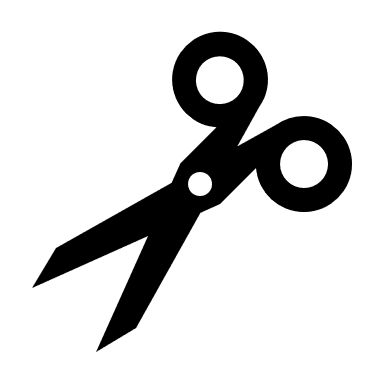 